Learning Project WEEK 8 - Celebrations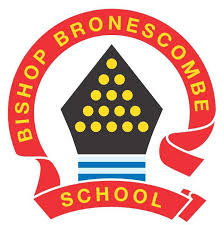 Learning Project WEEK 8 - CelebrationsYear group: 1/2Year group: 1/2Suggested Maths Activities 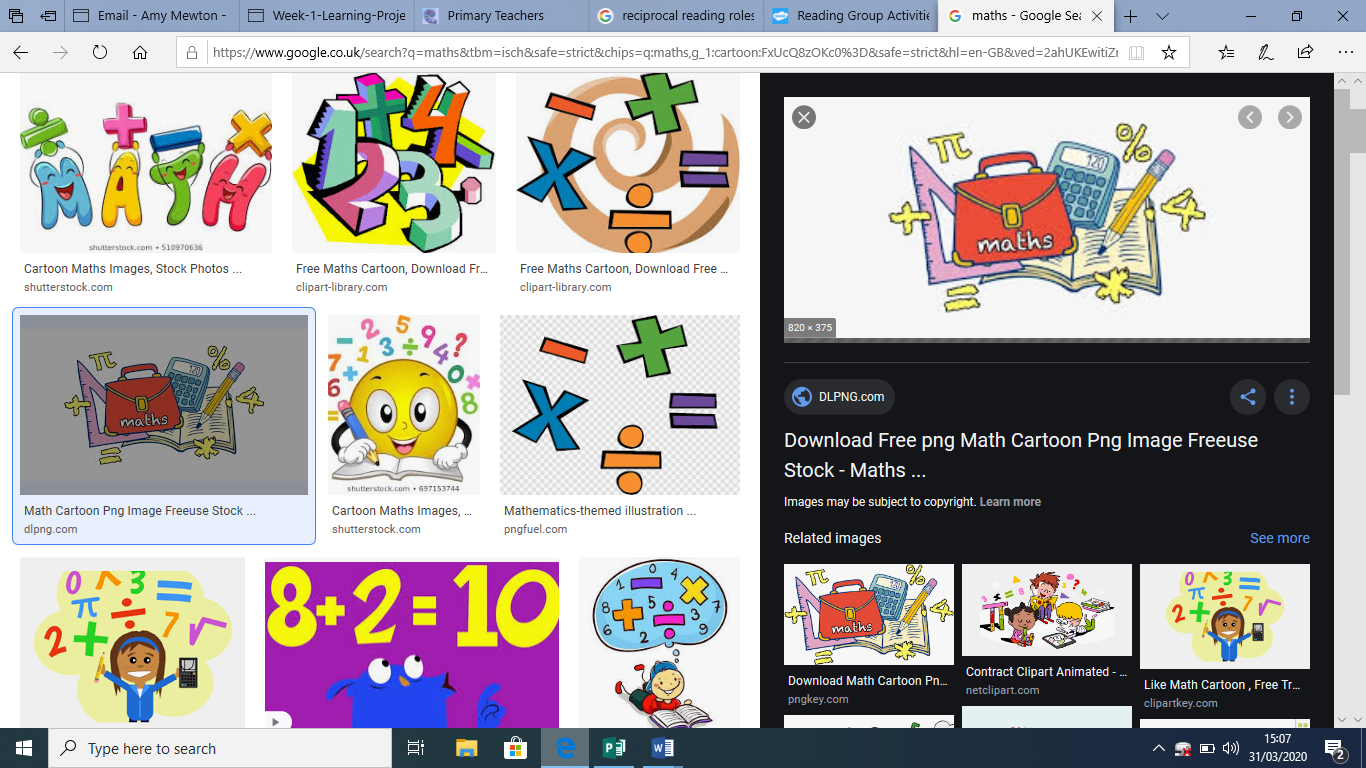 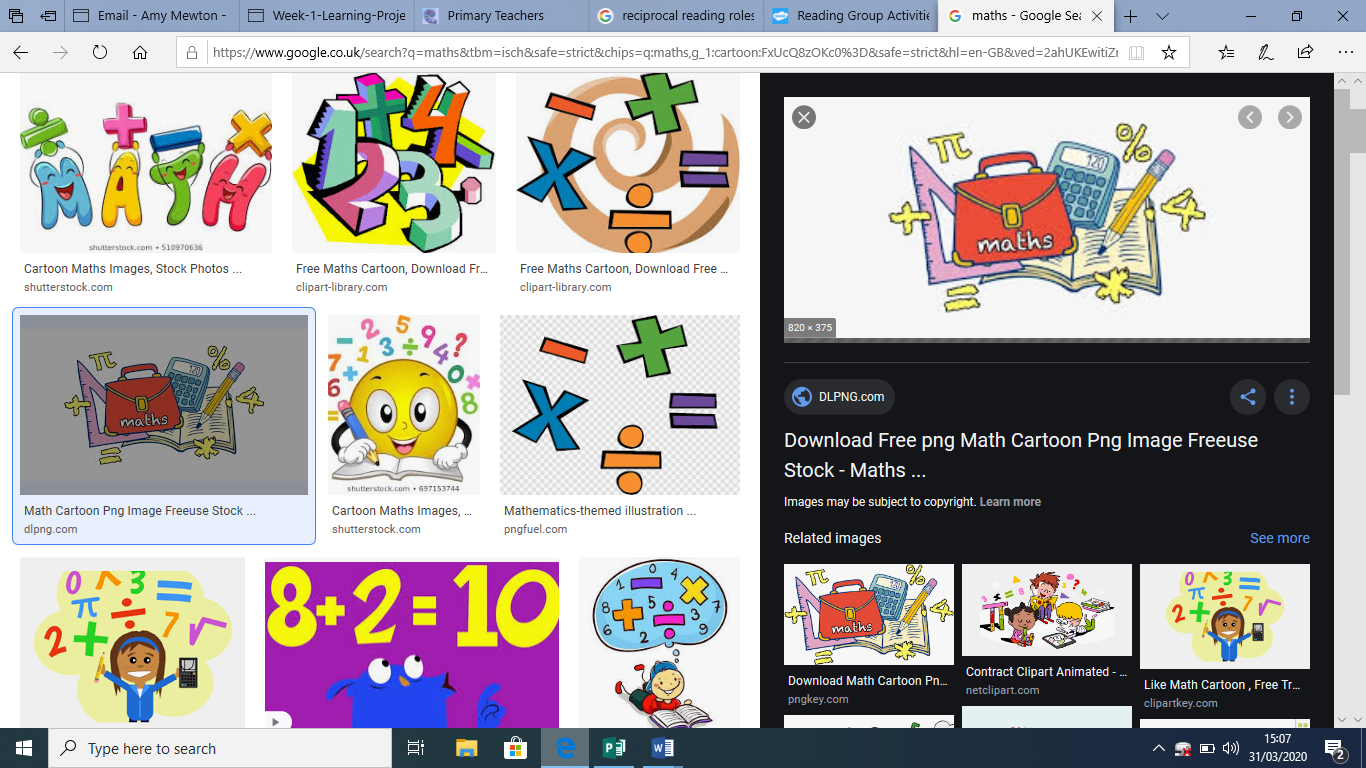 for Week 8Suggested Reading Activities 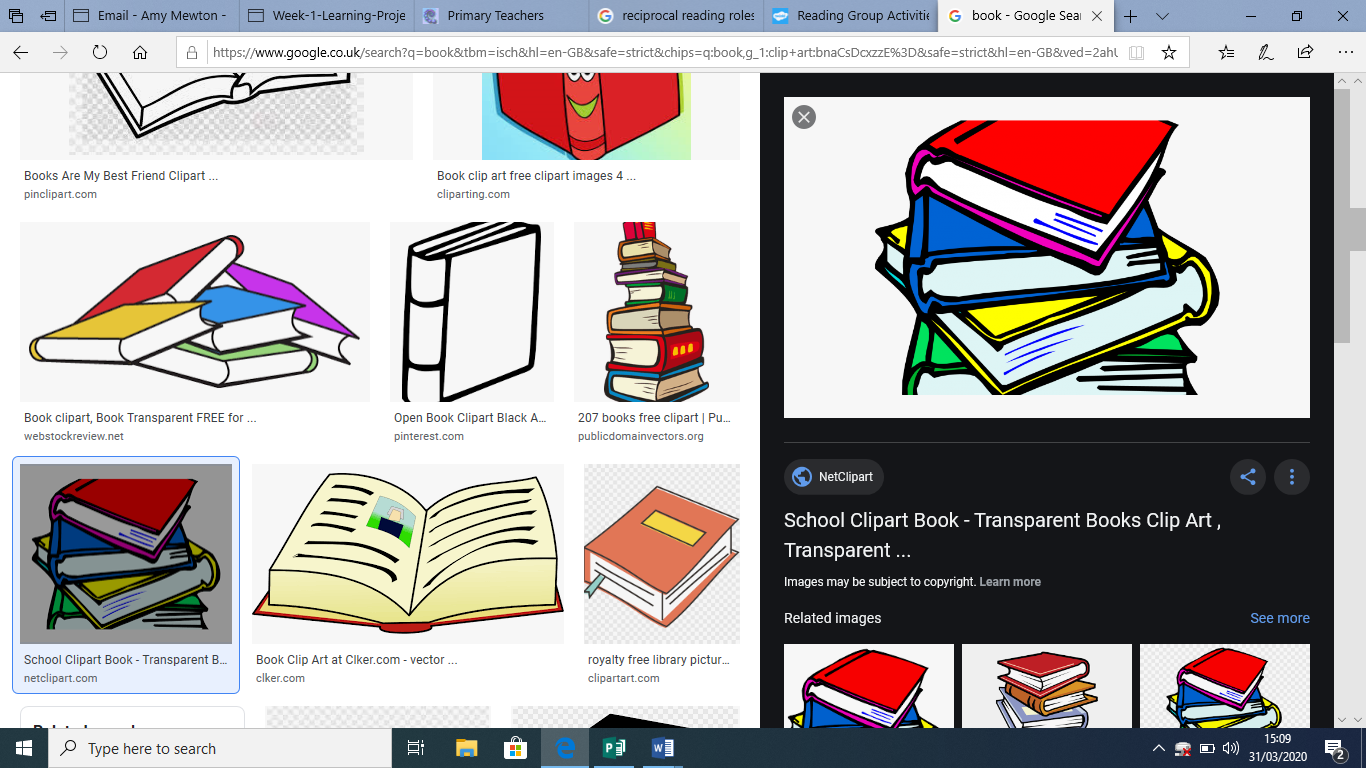 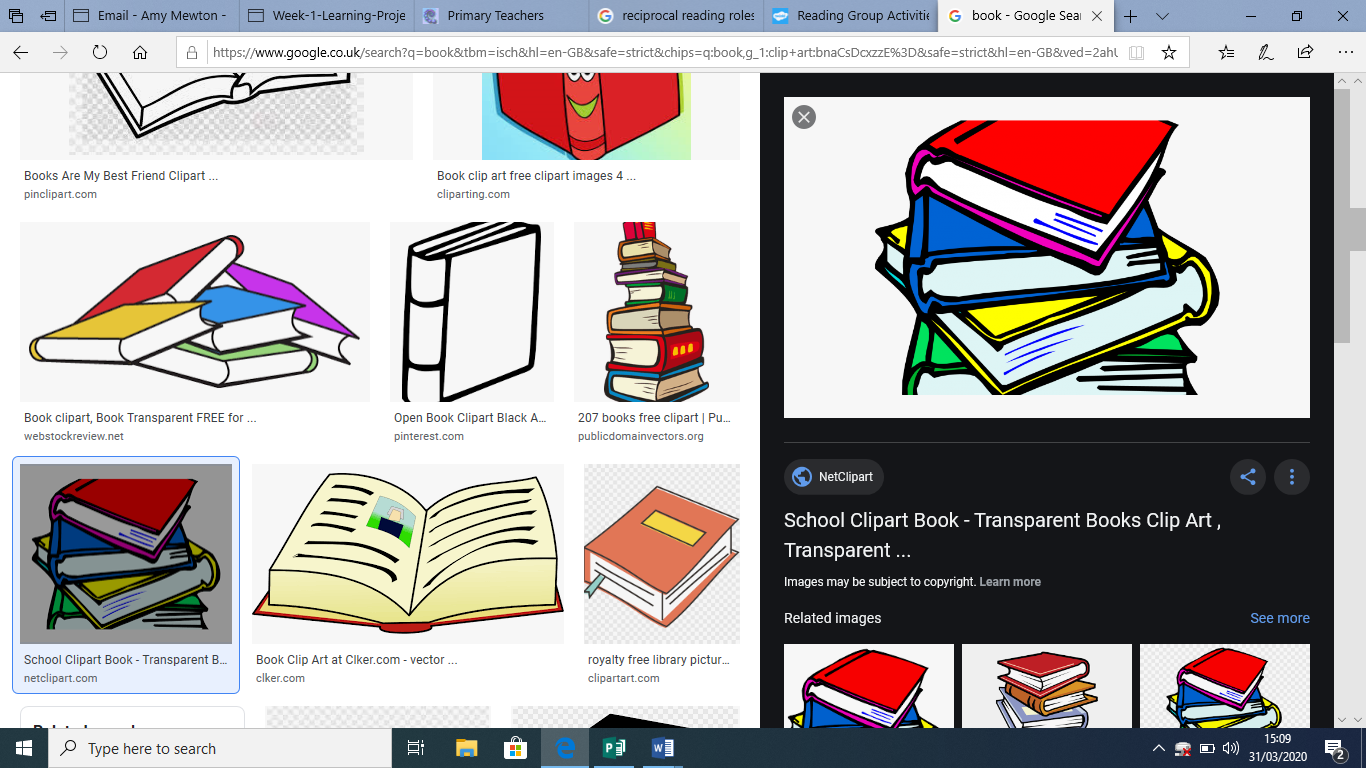 for Week 8We wanted to make use of a brilliant online resource from white rose, so we will be adding links to these lessons. We also wanted to provide suggestions for practical activities based around these lessons for those families who want to limit screen time during home learning. (Please be aware that the dates will not coincide with White rose dates, as we haven’t been using this resource since the start of lockdown )If you have it, read ‘Kipper’s birthday’, if you don’t have it, watch this link to watch it being read. Discuss how it is similar or different to how you celebrate birthdays.  Year 1  If you have it, read ‘Kipper’s birthday’, if you don’t have it, watch this link to watch it being read. Discuss how it is similar or different to how you celebrate birthdays.  https://whiterosemaths.com/homelearning/year-1/Suggested lessons:Summer term Week 4 – (w/c 11th May) Lesson 1 – Add by making ten.Lesson 2 – Subtract within 20.Lesson 3 – Add and subtract word problems.Lesson 4 – Compare number sentences.The worksheets for these sessions will be made available on dojo. Practical suggestions: Play ‘Go fish’ for number bonds to 10. To do this, you need to create 2 lots of number cards 0-10. To play the game, each player starts off with 3 cards and the other cards are left in a pile. Each players tries to pair up their cards to make number bonds to 10 (i.e. 3 and 7, 6 and 4), if they don’t have any number bond pairs then they take it in turns to ask another player for a card that would create a number bond. If the other player doesn’t have the card that was asked for they say ‘Go fish’ and the player who asked for the card takes a card from the pile in the middle instead to hopefully make a number bond pairUse the number cards to create subtractions from 20 i.e. pick up a number card and take that number away from twentyWrite down different calculations on strips of paper. Get your child to select two of the strips, work out the answer to the calculations and then use a < or > sign between the two strips of paperCreate a celebration book about your family. Include details about everyone’s birthdays and how you celebrate special occasions like Christmas. https://whiterosemaths.com/homelearning/year-1/Suggested lessons:Summer term Week 4 – (w/c 11th May) Lesson 1 – Add by making ten.Lesson 2 – Subtract within 20.Lesson 3 – Add and subtract word problems.Lesson 4 – Compare number sentences.The worksheets for these sessions will be made available on dojo. Practical suggestions: Play ‘Go fish’ for number bonds to 10. To do this, you need to create 2 lots of number cards 0-10. To play the game, each player starts off with 3 cards and the other cards are left in a pile. Each players tries to pair up their cards to make number bonds to 10 (i.e. 3 and 7, 6 and 4), if they don’t have any number bond pairs then they take it in turns to ask another player for a card that would create a number bond. If the other player doesn’t have the card that was asked for they say ‘Go fish’ and the player who asked for the card takes a card from the pile in the middle instead to hopefully make a number bond pairUse the number cards to create subtractions from 20 i.e. pick up a number card and take that number away from twentyWrite down different calculations on strips of paper. Get your child to select two of the strips, work out the answer to the calculations and then use a < or > sign between the two strips of paperFind other books around the house that have celebrations in. Choose one to read to someone in your house. Year 2https://whiterosemaths.com/homelearning/year-2/Suggested lessons:Summer term Week 2 – (w/c 27th April) Lesson 1 – Compare lengthsLesson 2 – Order lengths Lesson 3 – Four operations with lengthLesson 4 – Problem solvingThe worksheets for these sessions will be made available on dojo. Practical suggestions: Measure the height of everyone in your house. Order them and talk about who is the shortest and who is the tallest. Compare two objects. Measure them using a ruler accurately and discuss using shorter and longer. Play shops with a range of priced items. Children to pick two items and add to find the total. What will they pay with? How much change would they get from £1? Suggested Spelling/Grammar Activitiesfor Week 8Suggested Writing Activities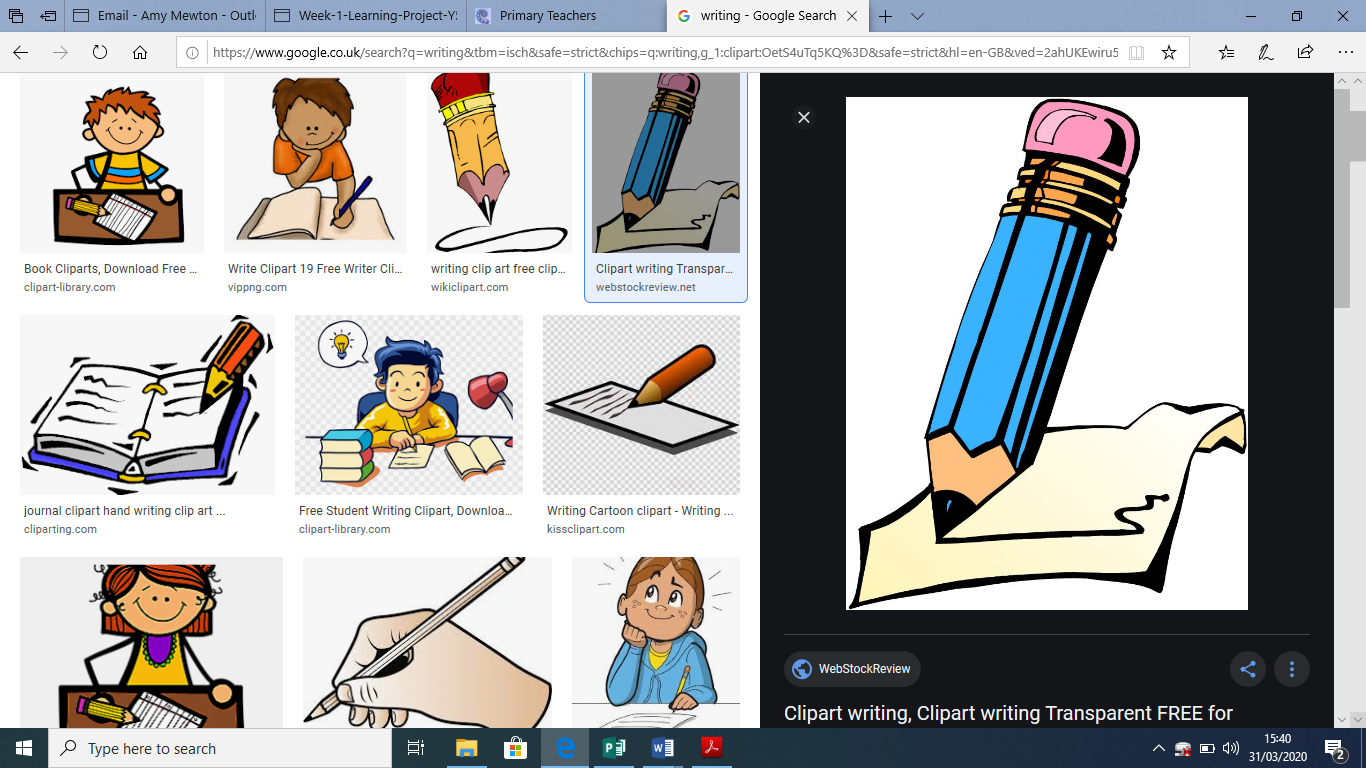 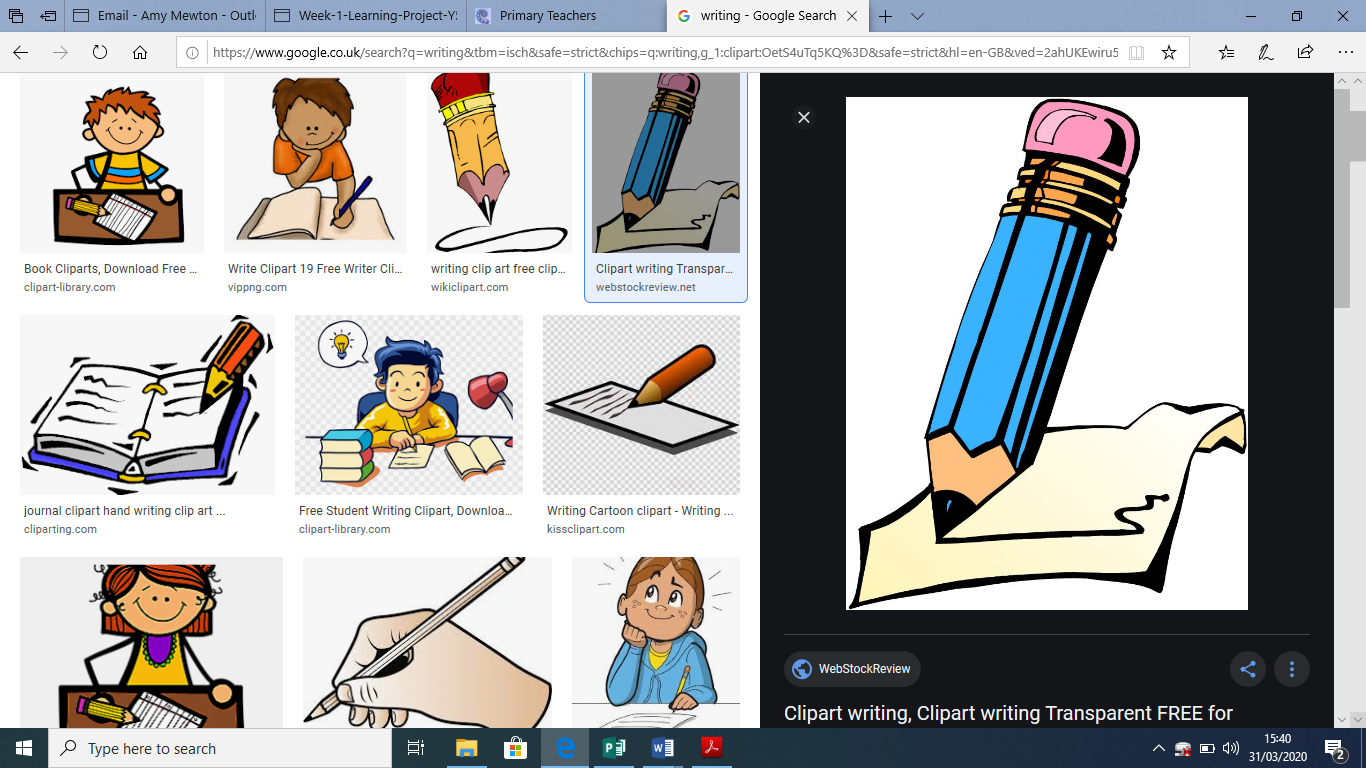 for Week 8Play rhyming ping pong. You call out a word, e.g. pen and they have to think of a word that rhymes and say it back (ten). Carry on until you cannot think of any more. Alien words could be used as long as they rhyme. Write an invitation to a special celebration. This could be a birthday party, an Easter egg hunt or Christmas time. How will you make it sound exciting so they will want to come to your celebration?A prefix is a group of letters that change the meaning of a word when they are added to the start. This week we are going to focus on the prefix ‘un’. If you put ‘un’ in front of the word, it makes it mean the opposite. Unzip is the opposite of zip, unhappy is the opposite of happy. How many words can you think of with the prefix ‘un’? Invent a story involving a celebration. You could base it on Kipper’s Birthday and change parts of it. Use a story mountain/map to plan it first. Can you include a problem that must be solved to save the celebration? Can you make a list of words for the following spelling rules? Rule 1: The ‘r’ sound can sometimes be spelt with a wr’ at the beginning of words. (i.e. wrong)Rule 2: The ‘l’ sound can be spelt with a ‘le’ at the end of words (i.e. table)Rule 3:  The ‘l’ sound is spelt with an ‘el’ at the end of words after m, n, r, s, v or w (i.e. camel, tunnel)Create a list of all the celebrations you know and write a sentence about each to explain what they are about. Extension: research a celebration from another country and write about it. Online safety at homefor Week 8Create a list of all the celebrations you know and write a sentence about each to explain what they are about. Extension: research a celebration from another country and write about it. Go to web page for week 1 of the Think you know online safety at home learning pack.You will be linked to a series of videos called Jessie and Friends which are age appropriate animations that deal with online safety issues. This episode focuses on sharing pictures online and how to keep safe. Create a list of all the celebrations you know and write a sentence about each to explain what they are about. Extension: research a celebration from another country and write about it. Learning Project - to be done throughout the weekLearning Project - to be done throughout the weekThe project this week aims to provide opportunities for your child to learn more about celebrations. Learning may focus on different types of celebration and who may celebrate them. 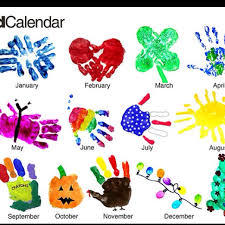 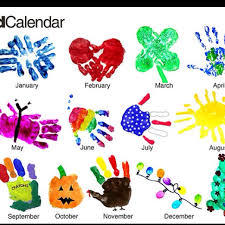 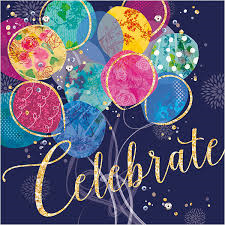 The project this week aims to provide opportunities for your child to learn more about celebrations. Learning may focus on different types of celebration and who may celebrate them. 